Traducir texto.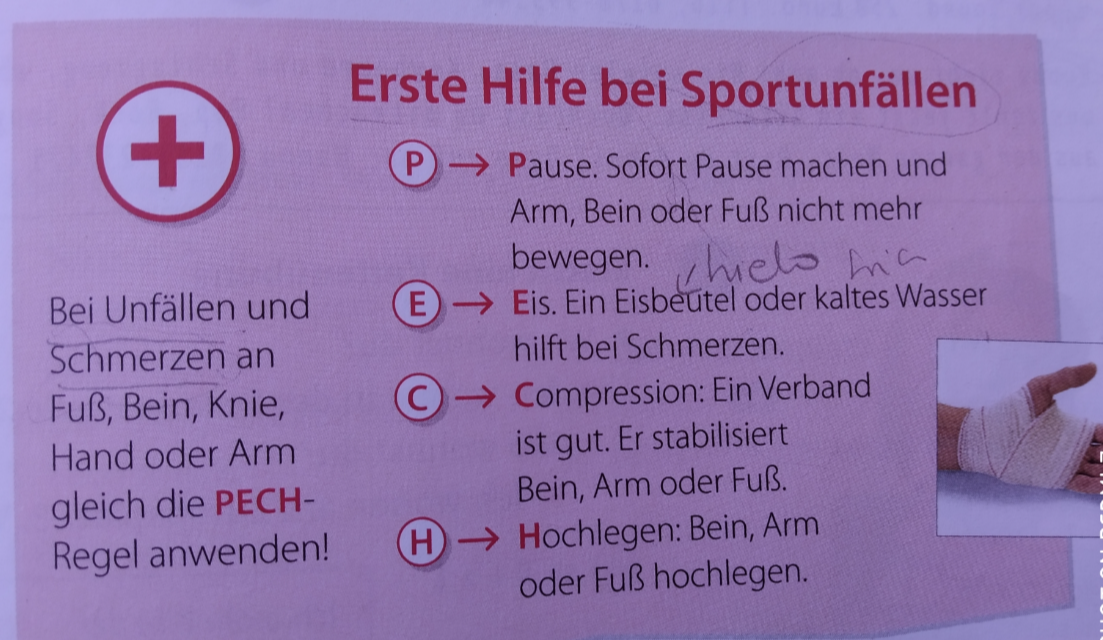 Leer el texto y ordenar las fotos.Leer el texto y contestar verdadero o falso.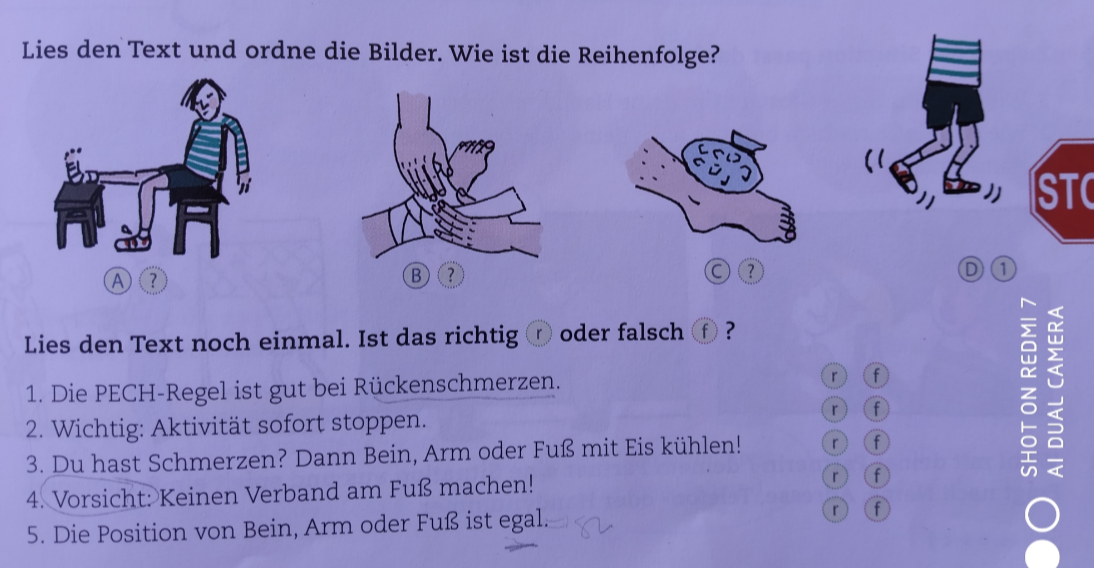 